Lettre circulaire de Mgr de Mercy concernant la confrérie de St Loup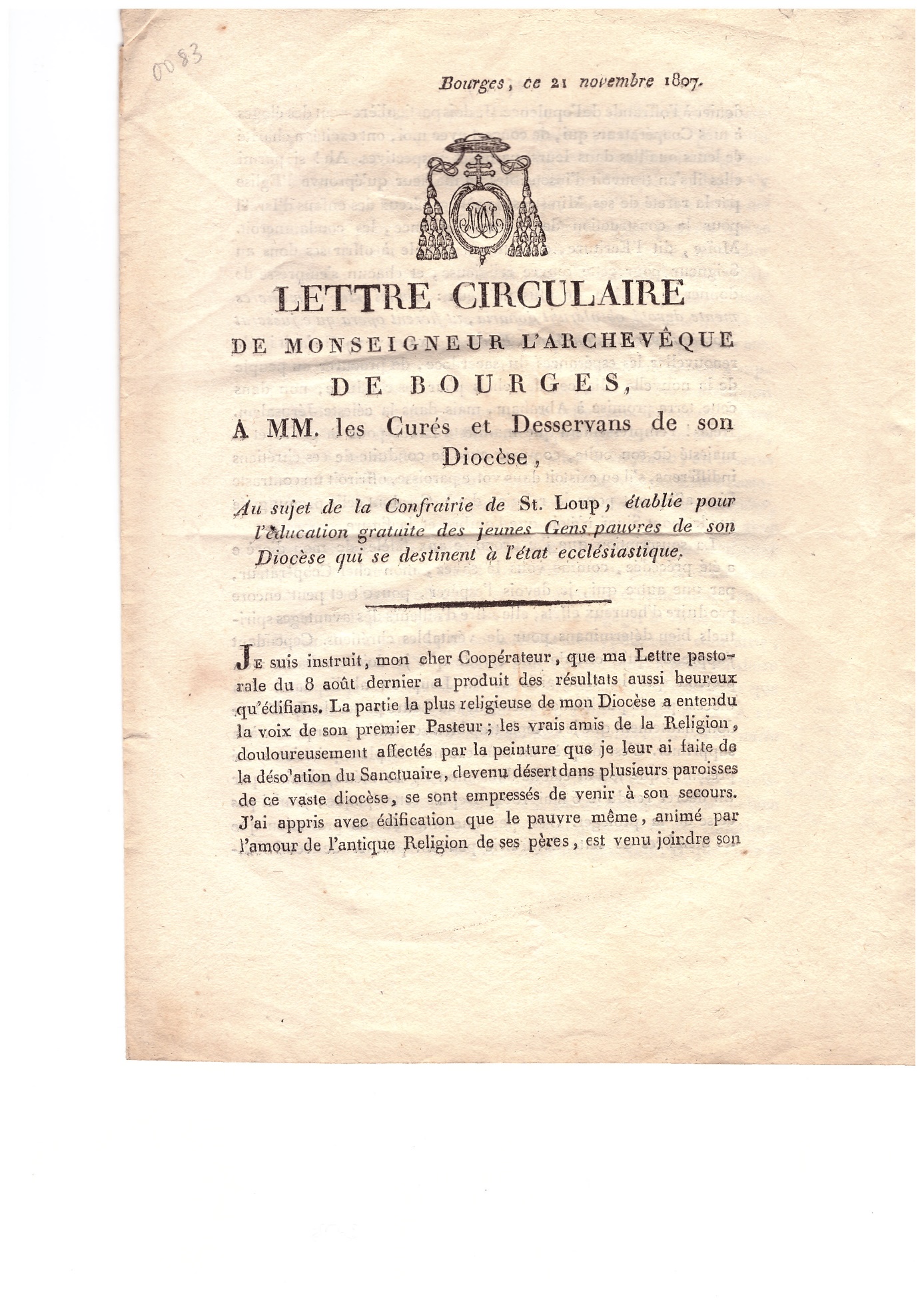 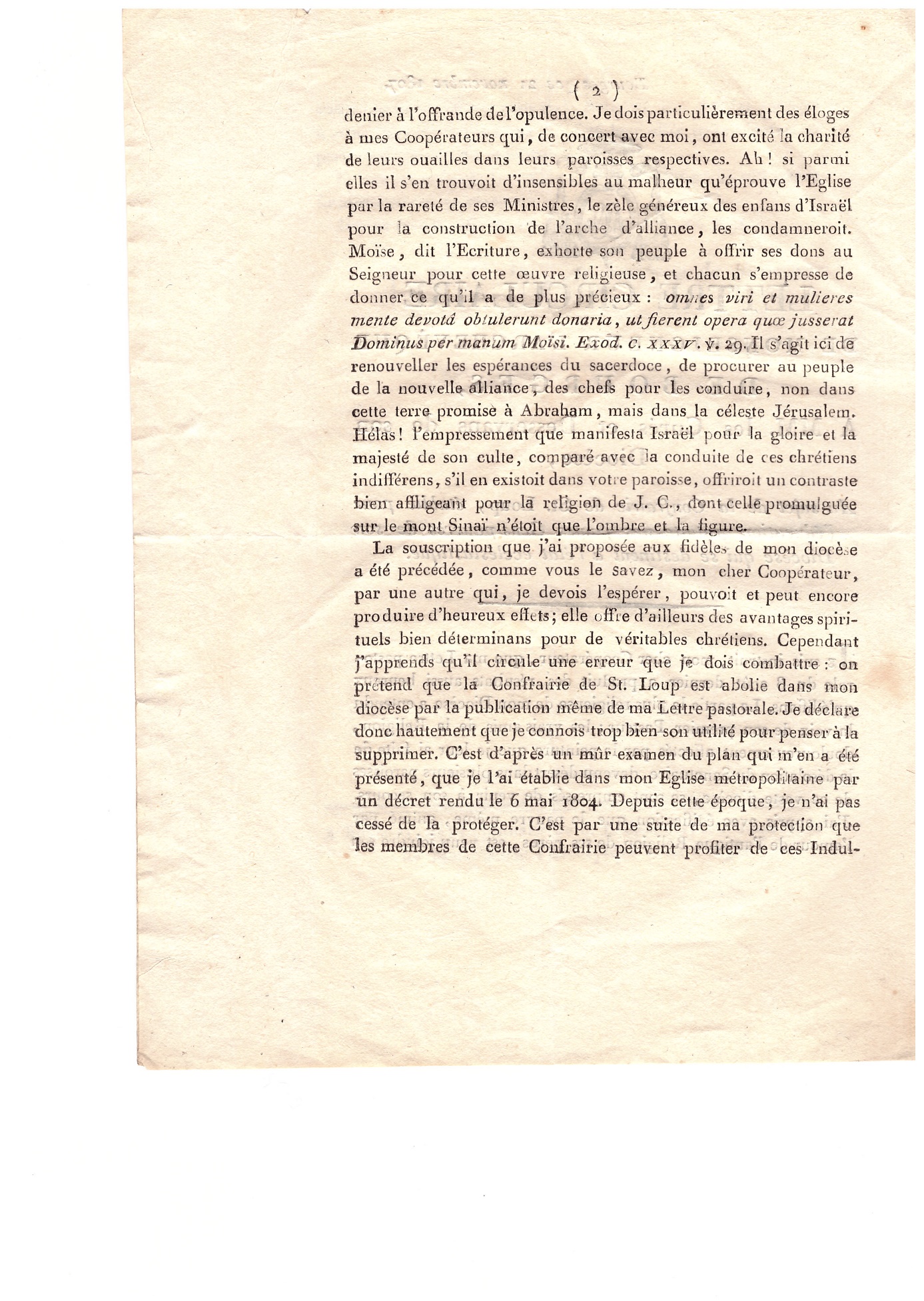 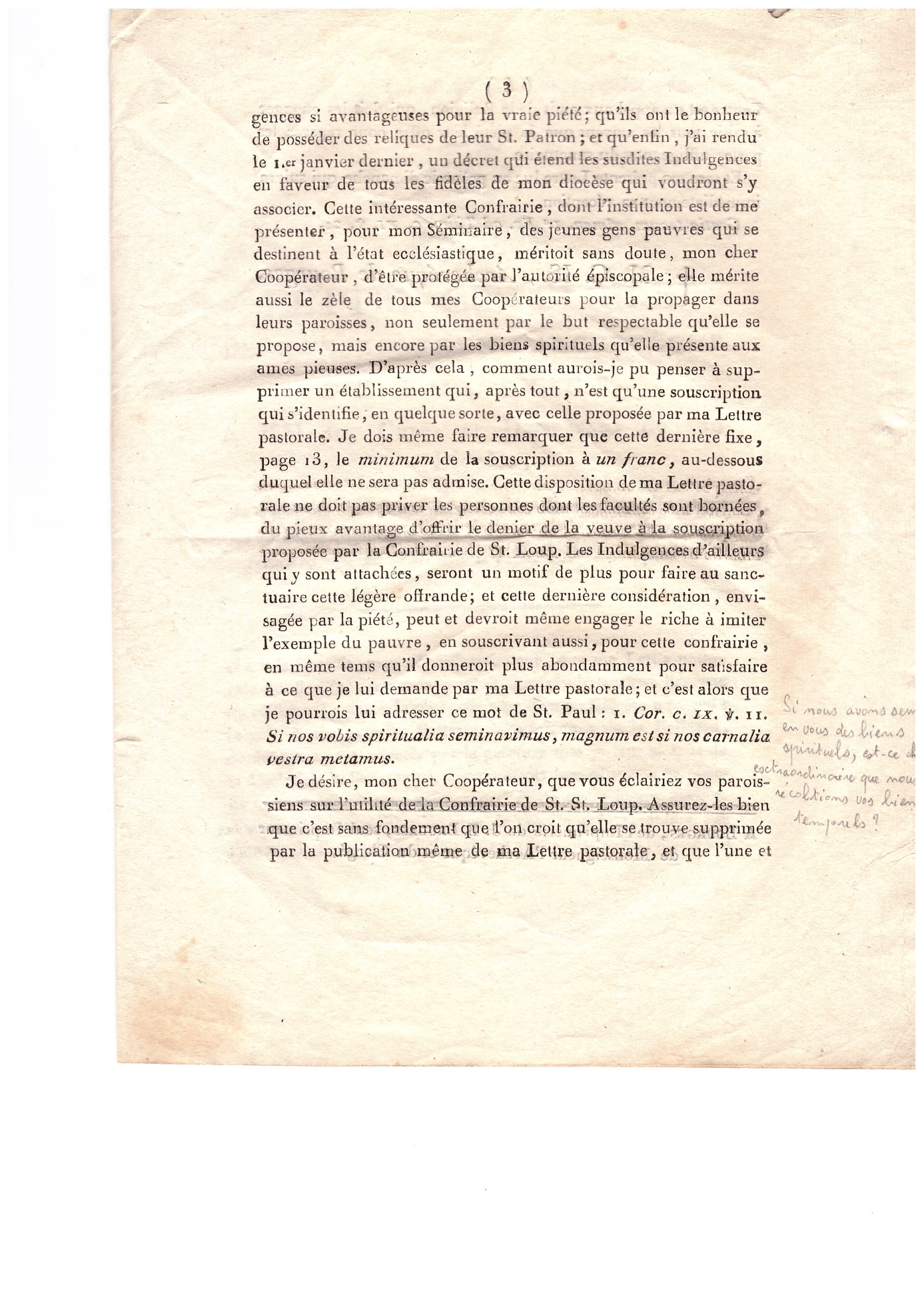 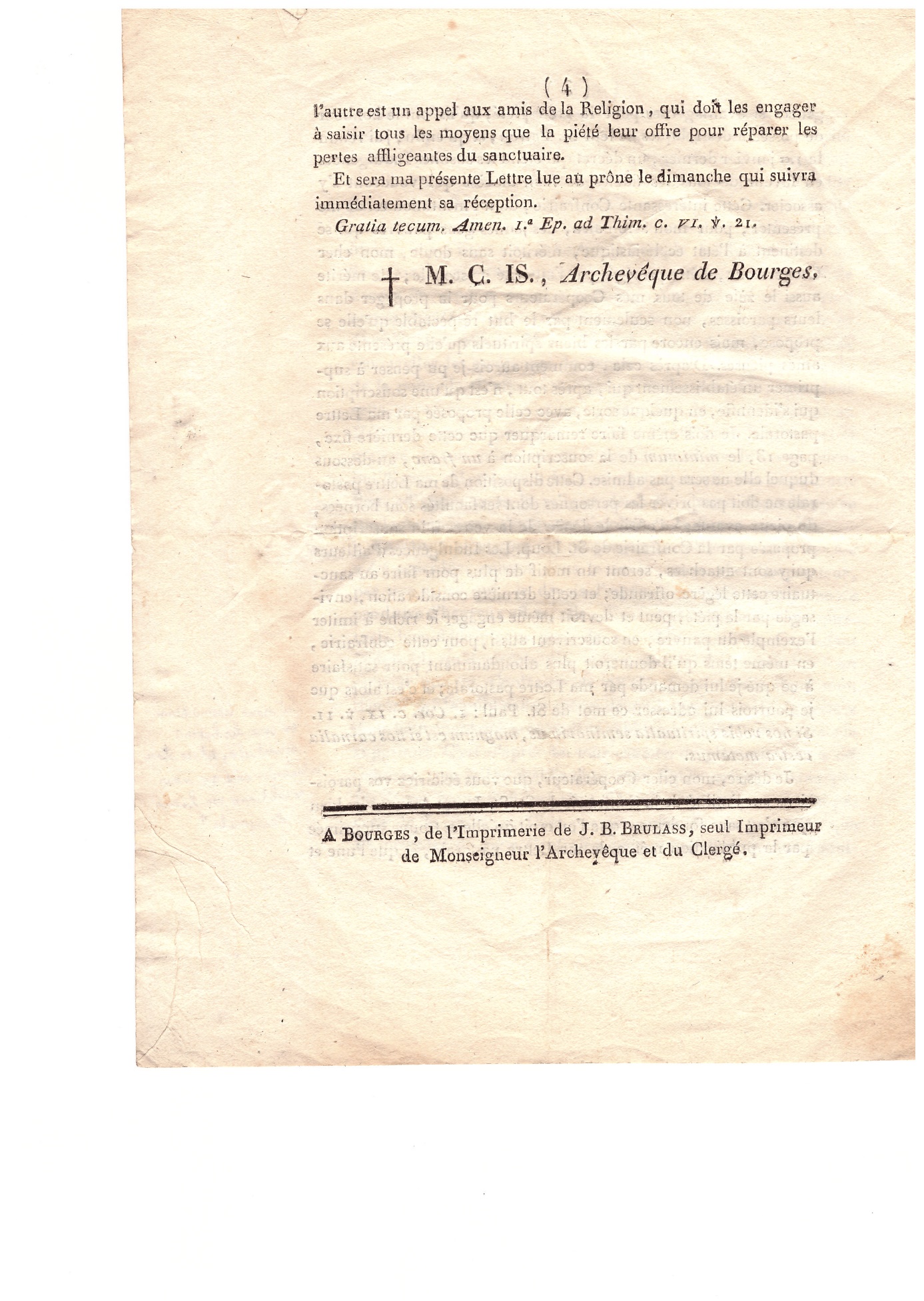 Source : Archives personnelles